CARTA DE ORIGINALIDADConcepción, Chile, 08 de julio de 2020A: Consejo de redacción de la revista PodiumNos permitimos presentar para proceso editorial con fines de publicación el artículo: Oferta, condiciones y asociatividad: aportes de una encuesta de hábitos deportivos a la planificación municipal, y declaramos:Que es inédito.Que cada una de las personas que en el mismo constan como autora o autor ha contribuido directamente al contenido intelectual del trabajo, aprueba los contenidos del manuscrito que se somete a proceso editorial y da su conformidad para que su nombre figure en la autoría del mismo.Que este artículo no ha sido publicado previamente, no se encuentra en proceso de revisión en otra revista, ni figura en otro trabajo aceptado para publicación por otra editorial.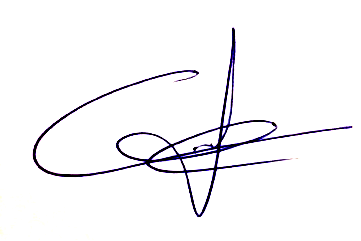 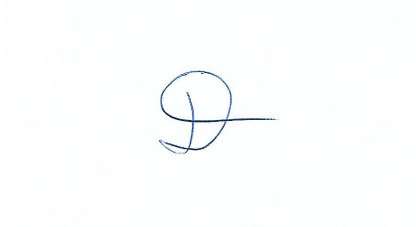                         Dr. Carlos Matus Castillo                                           Lic. Diego Oliva González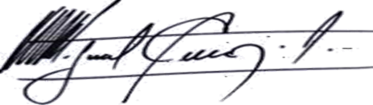 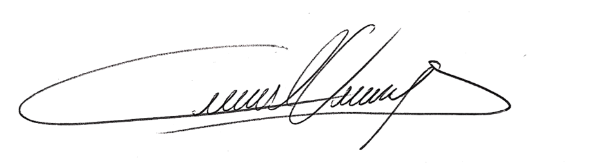                         Dr. Miguel Cornejo Améstica 		      Mg. Camilo Vargas Contreras